Отдел по образованию,молодежной политике  и спортуадминистрации Хохольского муниципального районаВоронежской области _________________________________________________________________Приказ«05» февраля 2019 года                                                                     № 69О проведении районного конкурса квестов по истории Великой Отечественной войныВ рамках празднования 74 годовщины  Великой Победы, в целях гражданско-патриотического воспитания детей и молодёжи и  создания современных методик развития гражданской активности участников Российского движения школьниковприказываю:МКУ ДО «Дом детского творчества» (Попова) провести районный  конкурс квестов по истории Великой Отечественной войны (далее Конкурс).Утвердить Положение о проведении Конкурса (приложение 1), состав оргкомитета и  жюри (приложение 2).Руководителям  общеобразовательных учреждений: Довести настоящий приказ до коллективов  школ и провести необходимую организаторскую работу по обеспечению  участия  в Конкурсе.Для  участия в    Конкурсе направить в оргкомитет  до  15 апреля 2019 года  заявки и  работы  в соответствии с Положением.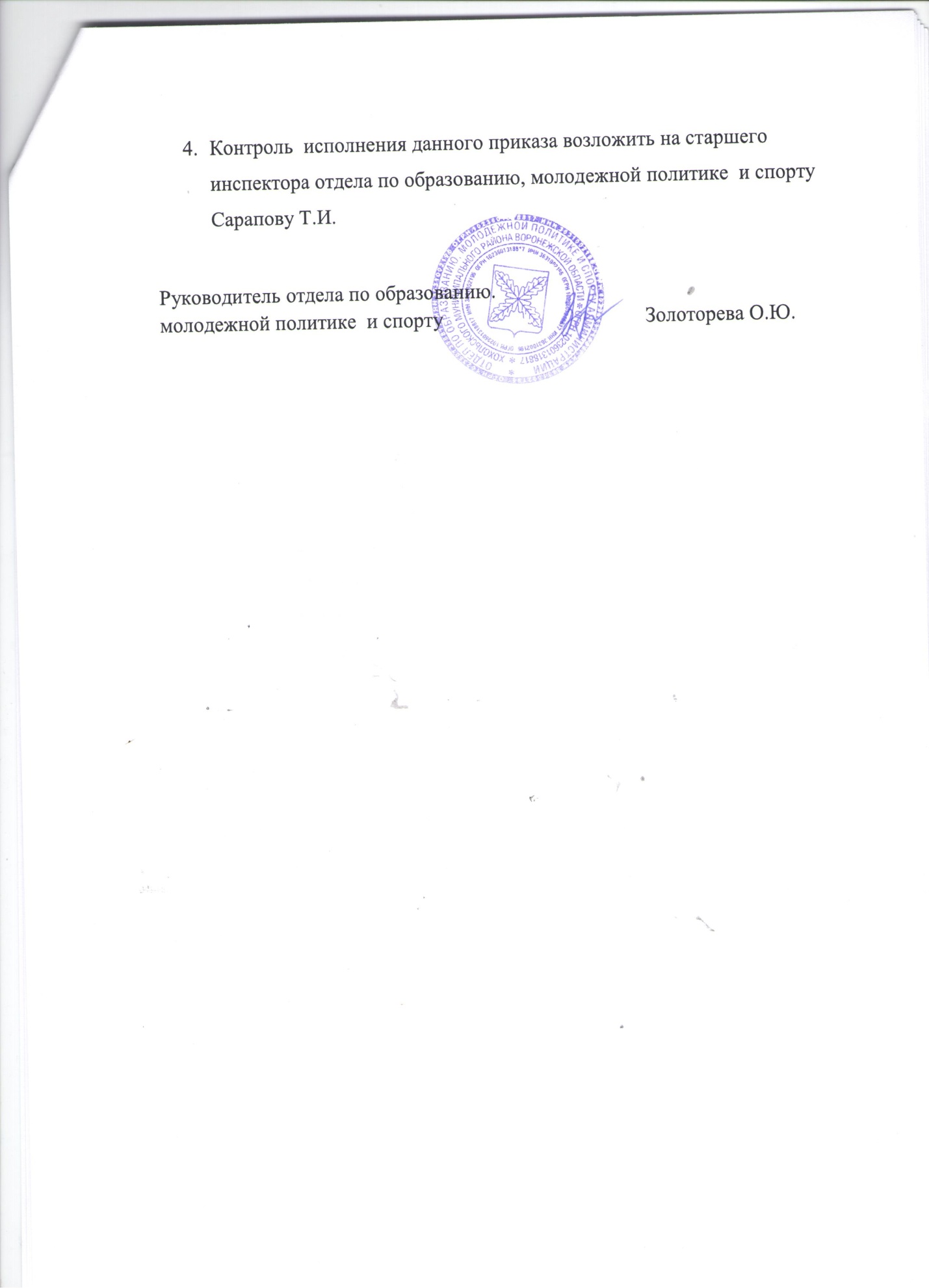 Приложение 1 к пр.№69 от 05.02.2019 г.ПОЛОЖЕНИЕо районном  конкурсе  квестов по истории Великой Отечественной войныОбщие ПоложенияВ современных условиях, для того чтобы соответствовать постоянно меняющимся требованиям к профессионализму, педагогам необходимо постоянно повышать свой уровень профессиональной компетенции, заниматься самообразованием, искать новые методики в обучении. Необходимо научиться вовремя реагировать на происходящие изменения в сфере образования. Еще одним актуальным способом  достижения этой цели образования является использование квест-технологии. Популярность этой методики растет с каждым днем, поскольку квесты помогают участникам учиться критически мыслить, решать сложные проблемы, взвешивать альтернативные мнения, самостоятельно принимать продуманные решения, брать на себя ответственность за их реализацию.Квест - вид игр, имеющих сложные разветвлённые сюжеты, действия игроков влияют на развилки сюжетных линий и могут приводить к различным исходам игры. В Квесте присутствует игровая задача. Социальный квест ставит перед участниками социальные цели и задачи: повышение уровня образования, формирование навыков поведения в экстремальных ситуациях, развитие позитивных форм гражданской активности, улучшение экологической ситуации и пр.Квест может быть следующих видов:1) Моделирование ситуации (квест, в котором участники отрабатывают варианты поведения в различных ситуациях; например, оказание первой помощи и т.п.).2) Проверка уровня образования (квест, в котором участники демонстрируют знание литературы, исторических событий, географических особенностей России, туристических достопримечательностей края, информации по краеведению и т.п.).3) Социальный результат (квест, в котором участники занимаются социально-значимой деятельностью, в результате которой происходят положительные изменения в решении обозначенной проблемы местного сообщества; например, очищается берег реки, или восстанавливается разрушенный памятник, или собираются средства на благотворительность и т.п.).2. Цели и задачи Конкурса.Цель Конкурса – создание современных методик развития гражданской активности участников Российского движения школьников. Задачи Конкурса:1. Популяризация идей добровольчества, развитие гражданского самосознания и активности детей и молодёжи.2. Популяризация знаний об истории Великой Отечественной войны и культуре Воронежской области и родного края среди разных возрастных слоев населении. 3. Внедрение новых форм активного и культурного досуга для жителей района. 4.  Развитие коммуникативных навыков, смекалки и находчивости, умения работать в команде. 3. Сроки проведения КонкурсаКонкурс проходит с 5 февраля 2019 г по 15 апреля 2019 года.Заключительные мероприятия (финал) Конкурса пройдут 9 мая 2019 года.4. Организаторы: Отдел по образованию, молодёжной политике и спорту администрации муниципального района МБУ ДО «Дом детского творчества» Штаб «Молодёжь» РДО «Росинка»5. Участники:К участию в конкурсе приглашаются волонтёрские отряды образовательных учреждений, команды лидеров и активистов детских общественных объединений, учащиеся и педагоги образовательных учреждений. Количество участников в команде – до 7 человек.6. Порядок организации и проведения конкурса  в образовательных учреждениях:Ответственность за проведение мероприятия в школах возлагается на заместителя директора по воспитательной работе, вожатую.Для участия в конкурсе необходимо: Подготовить план проведения  и содержание  этапов исторического квеста для одной из 4-х возрастных категорий:- Младшие школьники,- Среднее звено школы,- Старшее звено,- Смешанная команда (для населения).2. Провести исторический квест в образовательном учреждении, поселении, поместить отчёт в социальной группе волонтёров Хохольского района «Лига добра».3. Предоставить в МБУ ДО «Дом детского творчества» в срок до 15 апреля 2019 года конкурсные материалы:- план проведения квеста, - содержание этапов,- презентацию  (видеоролик),  -  отзывы участников квеста. Требования к историческому квесту:Длительность проведения – до 1,5 часа.Количество тематических блоков: не менее трёх и не более семи с заданиями различной тематики.Квест обязательно должен содержать:- 1 тематический блок (или этап) по истории Воронежской области в годы Великой Отечественной войны,- 1 тематический блок (или этап) по истории Хохольского района в годы Великой Отечественной войны.7. Требования к оформлению работы:На титульном листе название и тема работы, фамилии и возраст авторов, руководитель, возрастная категория участников квеста. Содержание:-  обоснование актуальности проблемы (не более 15 предложений);-  цели и задачи квеста;-  основная идея и концепция;-  целевая группа, на которую рассчитан квест;-  стратегия и механизмы реализации квеста;-  подробное описание квеста, которое включает описание этапов, заданий ивопросов;- ожидаемые результаты и социальный эффект от реализации квеста.Данный документ оценивается по следующим критериям:- оригинальность креативной идеи – 1-10 баллов- общественная значимость темы – 1-5 баллов- убедительность отражения идеи в креативной стратегии – 1-5 баллов- реалистичность предлагаемой разработки – 1-5 баллов- количество возможных участников квеста (в момент проведения мероприятия) – 1-10 баллов8. Подведение итогов  Итоги Конкурса подводит жюри.  Победители  будут награждены  Грамотами отдела по образованию, молодёжной политике, культуре и спорту.Победители Конкурса будут допущены к проведению квеста 9 мая в р.п. Хохольский.Приложение 2к пр.№69 от 05.02.2019 г.	Состав оргкомитета районного конкурса исторических квестов.Попова О.В. – директор МКУ ДО  «Дом детского творчества»;Закандыкина  О.В. – методист МКУ ДО  «Дом детского творчества»;Кожевникова Е.А. – методист МКУ ДО «Дом детского творчества».Состав жюри  районного конкурса исторических квестов.Бодякина Т.Н. – председатель Общественной палаты Хохольского муниципального района (по согласованию),Попова О.В. – директор МБУ ДО «Дом детского творчества»,Сарапова Т.И. – старший инспектор отдела по образованию,        молодежной политике, культуре и спорту;Кожевникова Е.А. – методист МБУ ДО «Дом детского творчества»,Попова И.А. – заместитель директора МБОУ «Хохольская СОШ», учитель истории,